Тема: ОбществоУрок: Власть1. ВведениеЗдравствуйте. Тема сегодняшнего урока – «Власть». Это понятие тесно связано с политикой.Власть рассматривается как власть – это социальное взаимодействие, отношение, отличительной чертой которого является возможность одного индивида или группы оказывать влияние на другого индивида или группу, изменяя их поведение в соответствии со своими целями.Три метода властвования – сила, материальная выгода и авторитет. Их сравнение.Различные виды власти опираются на разные методы. Виды – политическая, экономическая, родительская, религиозная.Власть эксплицитная и имплицитная (рис. 1).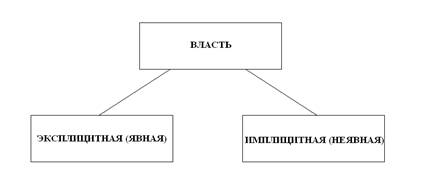 Рис. 1. Виды власти (1)Примером имплицитной власти является родительская власть. Представьте себе, что вы устроили вечеринку, и наутро начинаете лихорадочно всё убирать.Можно привести и исторические примеры имплицитной власти. У английского короля Генриха II был конфликт с архиепископом Кентерберийским Томасом Бекетом.Субъект и объекты власти. Асимметрия власти – правящее меньшинство и управляемое большинство.Обратимся теперь к вопросу о политической власти. Она появилась 30-40 тысяч лет назад и первоначально оформилась в вождество. Закрепление политической власти произошло в связи с появлением 5 тысяч лет назад первых государств. Этот процесс получил название политогенеза.Отличительные черты политической власти:- легальность в использовании силы и других средств властвования в пределах страны;- верховенство, обязательность ее решений для всего общества и для других видов власти;- публичность,  то есть всеобщность и безличность – обращение ко всем гражданам от имени всего общества с помощью права (закона);- моноцентричность, то есть наличие единого центра принятия решений;- многообразие ресурсов.Ресурсы политической власти – экономические, социальные, юридические, административно-силовые и культурно-информационные.Власть может быть государственной и общественной (рис. 2).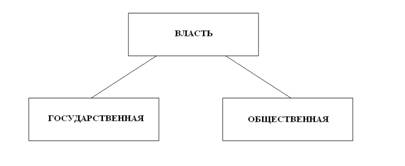 Рис. 2. Виды власти (2)Существуют две основные характеристики власти – это легальность и легитимность. (рис. 3) Оба слова происходят от латинского слова «lex» – закон.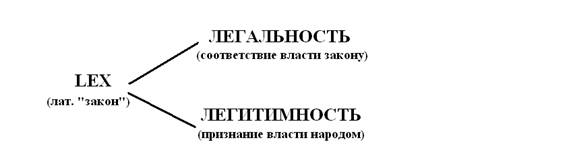 Рис. 3. Характеристики властиЭти два качества могут сочетаться в любом порядке. Власть может быть легальной и легитимной, легальной и нелегитимной, нелегальной и легитимной, нелегальной и нелегитимной (рис. 4).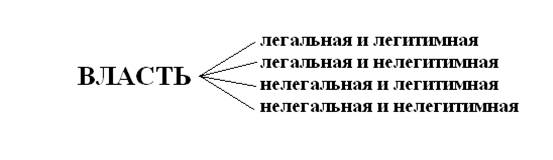 Легальность власти зависит от самой власти: соответствует она законам или нет (рис. 5).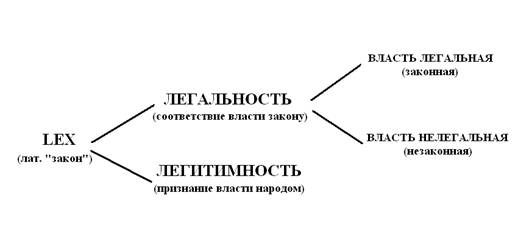 Легитимность власти означает ее признание народом. Автором наиболее распространенной теории легитимности был немецкий социолог Макс Вебер.Согласно его концепции, легитимность может быть традиционная, рационально-легальная и харизматическая (рис. 6).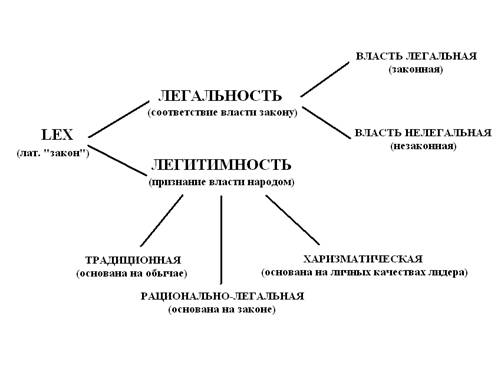 Рис. 6. Концепция власти М. ВебераХаризматическая легитимность базируется на личных качествах вождя, которые в греческом языке называются «харизмой».Основные формы политической власти:Автократия – самовластие, неограниченная власть одного лица (монарха, президента и т.п.). Сравнение с монархией (Великобритания, Саудовская Аравия, Куба).Анархия – отсутствие власти.Аристократия – власть знати, привилегированного меньшинства знатных (лучших) людей.Бюрократия – власть чиновников, чрезмерное влияние чиновников на общество.Геронтократия – власть старейшин, старых людей.Демократия – власть народа, широких слоев общества. Демократия как форма политической власти и как политический режим.Диктатура – неограниченная власть одного лица, группы лиц или политической партии. Диктатура и автократия.Олигархия – власть немногих.Охлократия – власть толпы. Лозунг «Вся власть Советам».Плутократия – власть богатых (рис.7).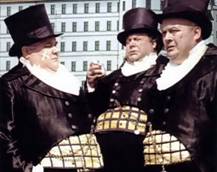 Рис. 7. ТолстякиПолиархия – власть в руках трех или более лиц или такая форма демократии, при которой на действия правительства явно влияют различные общественные организации.Теократия – власть церкви и духовенства.Тимократия – власть привилегированной верхушки состоятельных людей (time - цена, честь).В следующий раз мы поговорим об основном субъекте политической власти – государстве. А наш урок на этом окончен. Спасибо за внимание.Легальность и легитимность в России в XX векеНа примере нашей страны можно объяснить, как на протяжении всего нескольких лет может смениться несколько видов власти разной степени легальности и легитимности.Власть Николая II потеряла легитимность из-за проигрыша в Первой мировой войне, а после отречения стала и нелегальной.К власти пришло Временное правительство – нелегальное и сначала легитимное.Легитимность быстро исчезла и появилась у большевиков.Большевики вначале были нелегальными и легитимными, а затем легализовались.Впрочем, и их легитимность ставилась многими под сомнение – Кронштадтский мятеж, Антоновщина.В глазах Запада большевики стали легальной властью в России только после начала «полосы признаний» в 1924 году.Харизматические лидерыXX век был богат на харизматических лидеров. К ним относились Гитлер, Муссолини, Сталин, Мао Цзэдун.Пародию на харизматического лидера можно увидеть в советском фильме «Каин XVIII».Беда харизматических лидеров – в том, что их личностные качества рано или поздно теряются. Люди, обожествлявшие своего вождя, начинают его ненавидеть.Правильные и неправильные формы властиГреческий философ Аристотель предложил первую в истории политической мысли концепцию форм политической власти. Он разделил их на правильные и неправильные.К правильным формам он отнес монархию, аристократию и политию, а к неправильным – тиранию, олигархию и охлократию.Таблица: «Формы власти у Аристотеля»:По Аристотелю, демократия быстро перерастает в тиранию именно из-за харизматического лидера.Сицилийский тиран Дамокл, по легенде, подвесил над своим троном меч, чтобы постоянно помнить и демонстрировать, что власть тирана всегда сопряжена с угрозой (рис. 7).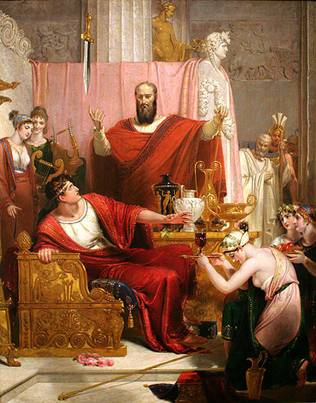 Рис. 7. Дамоклов мечВатиканНа протяжении почти всего средневековья в Италии существовало папское государство, где римские папы осуществляли не только духовную, но и светскую власть.Но после объединения Италии в середине XIX века Папское государство прекратило свое существование. В 1870 году оно вошло в состав Италии. Римские папы объявили себя ватиканскими затворниками и отказывались покидать свой дворец.Только в 1929 году Бенито Муссолини подписал с римским папой договор, известный как Латеранские соглашения, по которому светская власть римских пап восстанавливалась.Рис. 4. Характеристики власти (2)Рис. 5. Характеристики власти (3)Количество правящихПравильные формы (цель – общественное благо)Неправильные формы (цель – личное благо)ОдинМонархияТиранияНесколькоАристократияОлигархияМногиеПолитияДемократия